
240 E Street, Eureka, CA 95501
Thank You for Helping Keep History Alive!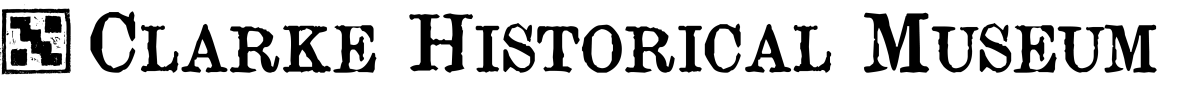 Name: 	____Phone: 		___ Address: 	City: 	__Zip: 	___
Email: 	Credit Card #:________________________
Exp. Date: __/__ CVN (3-digit code on back): ____ Signature: ______________________________                                                                                                                                 Household Membership $55Research Club programs and reduced fees on research in museum10% discount in local section of Eureka Books10% discount in the Museum gift shopSpecial Event InvitationsFree Admission Student/Senior $2510% discount in local section of Eureka Books10% discount in the Museum gift shopSpecial Event InvitationsFree Admission Patron Membership $100All Household membership benefits plusNorth American Reciprocal Museum Membership
https://sites.google.com/site/roammuseums/home/list-of-roam-museumsMembership in the Reciprocal Organization of Associated Museum (ROAM)
https://sites.google.com/site/roammuseums/home/list-of-roam-museums